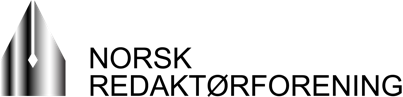 DELTAKERLISTE VELKOMSTSEMINAR NYE MEDLEMMER 1. SEPT. 2022(oppdatert 26. aug.)NavnstillingRedaksjonWisam AlazawiredaktørNTV - NorwayVoiceRune Kr. EllingsenredaktørKystmagasinetIngvil Aaen TorpeAnsvarleg redaktørAvisa HordalandMonica Irén Solberg SuseggAnsvarlig redaktørSteinkjer-AvisaIngerid NordstrandKulturredaktørNRK KulturavdelingenCato MartinsenNyhetsredaktør LaagendalspostenJonathan JægerRedaktørHammerfestingen Mikkel Ihle TandeDebattredaktørSubjektArne Olav HagebergRedaktørBok og bibliotekKathrine HammerstadForsideredaktør NRK.noNRKHanne Talsnes HeggdalAnsvarlig redaktøriLevanger